RUTINER VID GRILLNINGGrillen tänds normalt sett, om inget annat kommuniceras, vid varje seriematch för A-laget.Den lilla grillen vid klubbstugan används, eventuellt den stora fasta vid A-planen. Valfritt. Kol och tändvätska finns i kioskstugan (gröna boden).Kioskpersonalen skivar upp grönsaker och plockar fram tillbehör.Hamburgare betalas i kiosken. Köparen får en biljett som visas upp vid grillen. Är hamburgarna i frysen slut, finns det mer i kioskstugans frys. Efter matchen får bollkallarna hamburgare och dricka. 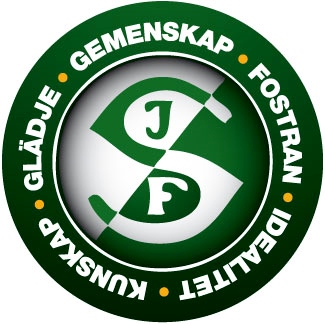 